Commercial in confidence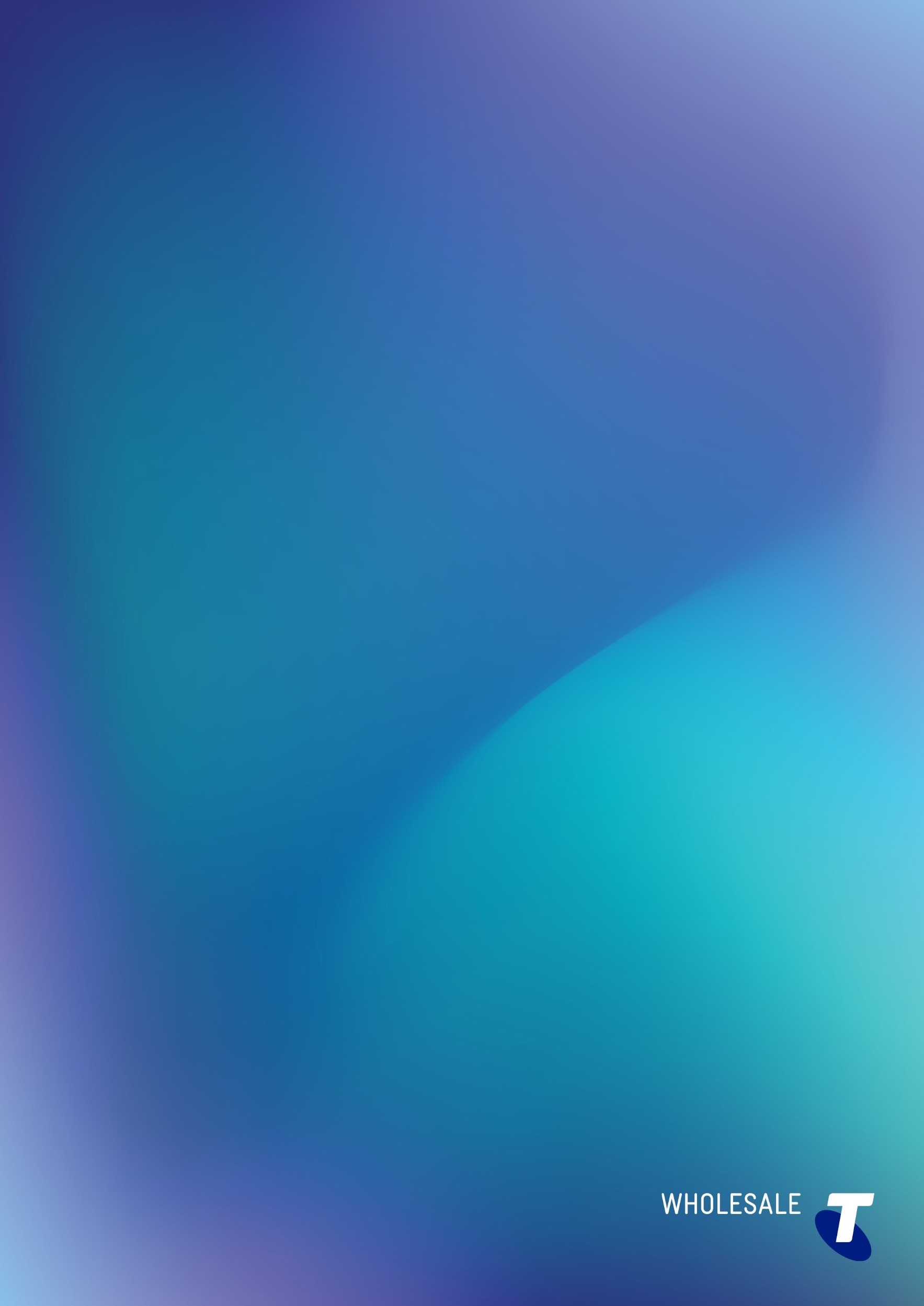 Telstra Wholesale Rate CardContentsTelstra Wholesale Rate Card for Declared Services – Version 16.0 14/09/2021©Copyright 2020 Telstra Corporation Limited. ®Registered trademarks of Telstra Corporation Limited. TM Trademarks of Telstra Corporation. Telstra Corporation Limited ABN 33 051 775 556.General notes to Rate Card:Part A of this document comprises the rate card of Declared Prices and other Charges which Telstra has derived from Declared Prices. References to the rate card in Telstra’s wholesale supply contracts are to this document as a whole unless the context otherwise requires.There is a link to the access determination made by the ACCC in which the Declared Prices for a Declared Service are set (Access Determination).Declared Prices may not represent the only charges which are payable for a Declared Service (Commercial Charges). The Commercial Charges for the spectrum sharing service (SSS), the unconditioned local loop service (ULLS), transmission services (DTCS) and the wholesale ADSL service (WDSL) are set out in Part B of this rate card.The Commercial Charges for wholesale line rental (WLR), the local call service (LCS), the PSTN originating access service (PSTN OA), the PSTN terminating access service (FTAS), and the mobile terminating access service (MTAS) over TDM interconnection are set out in:Telstra’s Our Customer Terms (OCT) as varied from time to time  https://www.telstra.com.au/customer-terms ; and/orthe relevant Service Schedule or as otherwise agreed by the parties in the wholesale supply agreement under which the particular Declared Service is supplied by Telstra to the access seeker,This rate card also includes prices for Telstra exchange building access (TEBA). Declared Prices do not apply to TEBA so only Commercial Charges are applicable to TEBA as set out in:Part B of this rate card (other than prices for the Internal Interconnection Cable charge which is in Part A of the rate card because these are Declared Prices associated with the supply of LSS and ULLS); and/orthe relevant Service Schedule or as otherwise agreed by the parties in the wholesale supply agreement under which the particular Declared Service is supplied by Telstra to the access seeker,A charge which is specified in this rate card as being charged in accordance with OCT is the relevant charge in OCT, as that charge is varied from time to time by Telstra.For the avoidance of doubt, to align with the ACCC’s variation under subsection 152BCN of the Competition and Consumer Act 2010, references in this rate card to:“public switched telephone network originating access” and “PSTN OA” are to be read as references to “fixed originating access service” and “FOAS” respectively; and“public switched telephone network terminating access” and “PSTN TA” are to be read as references to “fixed terminating access service” and “FTAS” respectively.All charges exclude GST.Notes to Part APART A – DECLARED PRICESThis Part A specifies the Declared Prices for each Declared Service and, where specified, Charges which Telstra has derived from Declared Prices.Unless expressly stated otherwise1, terms in this Part A have the same meaning as in the relevant Access Determination.A1.	LINE SHARING SERVICE (LSS)2The Declared Prices for LSS were determined by the ACCC in the Fixed Line Services Final Access Determination https://www.accc.gov.au/public-registers/telecommunications-registers/s152bcw-access-determinations-register/final- access-determinations-nos-1-to-7-of-2019-for-fixed-line-services.The Declared Prices for LSS are:A1.1	LSS Monthly charge per serviceA1.2	LSS Single ConnectionsNote: Before 1 November 2015, the charges for connections in Band 4 are set out in Table B1.1Note: These charges do not apply where the line on which the LSS is connected was being used to supply a ULLS.1 A list of the Telstra exchange serving areas which fall within Bands 1, 2, 3 or 4 (as defined in the Fixed Line Services Final Access Determination) can be found at  https://www.telstrawholesale.com.au/content/dam/tw/products/Facilities%20Access/Unconditioned%20Local%20Loop/ULL_Bands.pdf 2 Interchangeably known as SSS, for Spectrum Sharing Service.A1.3	LSS Single Disconnections (where payable)Note: A disconnection charge is not payable for:a disconnection made pursuant to the Telstra LSS churn process by which services can be transferred between LSS, and between LSS and DSL services; orany period in which the access seeker is participating in the Telstra LSS churn process and Telstra (BigPond) is not participating in the Telstra LSS churn process.For clarification, a disconnection charge is payable if:the access seeker is participating in the Telstra LSS churn process and the service is being transferred to an access seeker that is not participating in the Telstra LSS churn process.A1.4		LSS Managed Network Migration (MNM) connection charges – where the service is to be connected on a line Telstra is using to supply a wholesale ADSL serviceNote: These charges only apply to MNMs in Band 4 from November 2015. Before 1 November 2015, the charges for MNMs in Band 4 are set out in Table B1.6.A1.5	LSS MNM minimum exchange chargeNote: These charges do not apply to MNMs in Band 4A1.6	LSS IIC annual service chargeA2.	LOCAL CARRIAGE SERVICE (LCS)The Declared Prices for LCS were determined by the ACCC in the Fixed Line Services Final Access Determination https://www.accc.gov.au/public-registers/telecommunications-registers/s152bcw-access-determinations-register/final- access-determinations-nos-1-to-7-of-2019-for-fixed-line-services.The Declared Price for LCS per local call is:A3.	PUBLIC SWITCHED TELEPHONE NETWORK ORIGINATING ACCESS (PSTN OA)The Declared Prices for PSTN OA were determined by the ACCC in the Fixed Line Services Final Access Determination https://www.accc.gov.au/public-registers/telecommunications-registers/s152bcw-access- determinations-register/final-access-determinations-nos-1-to-7-of-2019-for-fixed-line-services.The Declared Price (applied as a nationally averaged charge) for PSTN OA per minute is:Note: From 1 October 2021 onwards the PSTN OA charge for calls to 13/1300 numbers is waived.A4.	PUBLIC SWITCHED TELEPHONE NETWORK TERMINATING ACCESS (PSTN TA)The Declared Prices for PSTN TA were determined by the ACCC in the Fixed Line Services Final Access Determination https://www.accc.gov.au/public-registers/telecommunications-registers/s152bcw-access- determinations-register/final-access-determinations-nos-1-to-7-of-2019-for-fixed-line-services.The Declared Price (applied as a nationally averaged charge) for PSTN TA per minute is:A5.	UNCONDITIONED LOCAL LOOP SERVICE (ULLS)The Declared Prices for ULLS were determined by the ACCC in the Fixed Line Services Final Access Determination https://www.accc.gov.au/public-registers/telecommunications-registers/s152bcw-access- determinations-register/final-access-determinations-nos-1-to-7-of-2019-for-fixed-line-services.The Declared Prices for ULLS are:A5.1	ULLS Monthly charges on a per service per Month basis for Bands 1, 2, 3 and 4A5.2	ULLS single connection charges – in use ULLS, transfer ULLS and enhanced vacant ULLS connectionsNote: Before 1 November 2015, the connection Charge for the ULLS in Band 4 is set out in Table B2.5A. Note: No charge is set for a Vacant ULLS connection.3A5.3		Charges for ULLS MNM – involving the transfer of end user data services from a Telstra wholesale PSTN and/or ADSL service, or from a line that Telstra is using to supply a ULLS to another access seeker.3 Explanatory Note: The charges in Table A5.2 apply to eVULL, DULL, IULL and TULL single connections. For the meaning of these defined terms see note 2 of Part B.A5.4	ULLS cancellation chargesA5.5	ULLS MNM minimum exchange charge – per MNMA5.6	ULLS call diversion charges for the initial connection/activation of ULLSA5.7	ULLS IIC annual service chargeA6.	WHOLESALE LINE RENTAL (WLR)The Declared Prices for WLR were determined by the ACCC in the Fixed Line Services Final Access Determination https://www.accc.gov.au/public-registers/telecommunications-registers/s152bcw-access- determinations-register/final-access-determinations-nos-1-to-7-of-2019-for-fixed-line-services.The Declared Price for WLR per line per month is:A7.	DOMESTIC TRANSMISSION CAPACITY SERVICE (DTCS)A7.1	Declared Prices for DTCSA7.1.1  Annual ChargesDeclared Prices for annual recurring charges were determined by the ACCC in the DTCS Final Access Determination of 21 October 2020 (DTCS FAD) - https://www.accc.gov.au/public-registers/telecommunications-registers/s152bcw-access-determinations-register/final-access-determination-no-2-of-2020-for-the-domestic-transmission-capacity-service-dtcs  - and are determined in accordance with the formula in Table 1a of Schedule 2 of the DTCS FAD for the period commencing 22 October 2020 up until and including 31 March 2025.For clarity, the Declared Prices for Services within the DTCS Declared Service category apply to the DTCS Declared Services as described in the ACCC’s DTCS declaration decision dated 1 April 2019 which took effect on 1 April 2019 and expires on 31 March 2024 (https://www.accc.gov.au/regulated-infrastructure/communications/transmission-services-facilities-access/domestic-transmission-capacity-service-declaration-inquiry-2018-2019/final-report).A7.1.2	Non-Recurring (Connection) Charges for DTCS ServicesDeclared Prices for non-recurring (connection) charges were determined by the ACCC in the DTCS FAD https://www.accc.gov.au/regulated-infrastructure/communications/transmission-services-facilities-access/domestic-transmission-capacity-service-final-access-determination-inquiry-2019-2020/final-report-on-the-variation-of-the-2016-dtcs-fad.The Declared Prices applicable to the Non-Recurring (Connection Charges) for Services within the DTCS Declared Service category for the period commencing 22 October 2020 up until and including 31 March 2025 are as follows:*The 2Mbps band for DTCS using SDH includes services provided at speed of 2.048Mbps.Except to the extent provided in Part B3.1, this paragraph A7.1.2 does not apply to Exempt DTCS Services (as defined in Part B3.1). For clarity, non-recurring (connection) charges for Services above 1000Mbps are to be determined by commercial negotiation.A7.2	Annual Charges derived from the DTCS FADTelstra makes available Services within the DTCS Declared Service category as set out in Tables A7.2A to A7.2P, which specify:the bandwidths at which Services within the DTCS Declared Service category are available, and which will be used to determine the annual Charge for such Services;the distances and distance bands that are used to determine the annual Charge for Services within the DTCS Declared Service category. For this purpose:for distances of zero to one kilometre, the distance of the applicable Service will be one kilometre; andfor distances of one kilometre or more, the distance of the applicable Service will be the radial distance rounded to the nearest kilometre measured from the serving Telstra local Exchange at one end of the Service to the serving Telstra local Exchange at the other end of the Service. For example, a distance of3.4 kilometres will be rounded down to three kilometres and 3.5 kilometres will be rounded up to four kilometres;the areas or routes which are available for Services within the DTCS Declared Service category, and which will be used to determine the annual Charge for such Services; andusing the inputs referred in paragraphs (1), (2) and (3) above, the annual Charges that apply to Services within the DTCS Declared Service category.The annual Charges for the Services specified in Tables A7.2A to A7.2P are:based on the relevant Service being supplied on a protected basis where available; andderived from the formula in Table 1a of Schedule 2 of the DTCS FAD and apply in the period commencing 22 October 2020 and ending on 31 March 2025 inclusive (being the period that is covered by the DTCS FAD).Except to the extent provided in Part B3.1, this Part A7.2 does not apply to Exempt DTCS Services (as defined in Part B3.1).Table A7.2ATable A7.2BTable A7.2CTable A7.2DTable A7.2ETable A7.2FTable A7.2GTable A7.2HTable A7.2ITable A7.2JTable A7.2KTable A7.2LTable A7.2MTable A7.2NTable A7.2OTable A7.2PA8.	MOBILE TERMINATING ACCESS SERVICE (MTAS)The Declared Prices for MTAS were determined by the ACCC:for the period 1 January 2016 to 31 December 2020 
https://www.accc.gov.au/regulated-infrastructure/communications/mobile-services/mobile-terminating-access-service-access-determination-inquiry-2019/final-report.for the period 1 January 2021 to 30 June 2024, in the MTAS Final Access Determination No. 1 of 2020 https://www.accc.gov.au/system/files/public-registers/other/Final%20Access%20Determination%20No.%201%20of%202020%20for%20Mobile%20Terminating%20Access%20Service%20-%20September%202020.pdfThe Declared Prices applicable to the MTAS are:A9.	WHOLESALE ADSL (WDSL)The Declared Prices for WDSL were determined by the ACCC in the Fixed Line Services Final Access Determination https://www.accc.gov.au/regulated-infrastructure/communications/fixed-line-services/fixed-line-services-fad-inquiry-2018/final-decision.The Declared Prices for WDSL are:A9.1	Connection ChargesThe connection charge for a Service is:5 Before 1 July 2014, the MTAS service description only referenced the termination of voice calls. The ACCC varied the MTAS service description with effect from 1 July 2014 to include the SMS termination service. However, at that time, there was no price determined by the ACCC for the SMS termination service (there was only a price determined for the mobile voice termination service).  With effect from 1 January 2016 there was a price determined for the SMS termination service for the first time as a result of the inclusion of a price for that service by the ACCC in the MTAS Final Access Determination No. 1 of 2015. The ACCC subsequently varied the MTAS service description with effect from 1 January 2020 to remove the SMS termination service.Accordingly, with effect from 1 January 2020, the SMS termination service ceases to be a Declared Service and there is no Declared Price applicable for the SMS termination service.A9.2	Monthly Charges per End User AccessThe monthly charge per port for a Service is:A9.3	Monthly Charges per Aggregating Virtual CircuitThe monthly charge per Aggregating Virtual Circuit (where the IGR and ATM charging POP is in the same state) is to be calculated by multiplying the AGVC size and the following rate:A9.4	Monthly Charges per DSL Virtual LANThe monthly charge per DSL Virtual LAN is to be calculated by multiplying the Subscribed Data Speed and the following rate:A9.5	Charge for Early TerminationThe charge for early termination of a Service is:For the avoidance of doubt, this paragraph A9 applies only to the Service and does not specify charges for Aggregating Virtual Circuit or DSL Virtual LAN that is supplied other than in the supply of the Service.Notes to Part BPART B - COMMERCIAL CHARGESThis Part B specifies Commercial Charges for the Special Service Access Charge (SSAC); SSS, ULLS, DTCS and WDSL.The Charges for SSS, ULLS and WDSL in Part A and Part B together constitute the Charges payable by an access seeker in respect of those Declared Services, unless otherwise agreed between Telstra and the access seeker.Unless the context otherwise requires7, terms in this Part B have the same meaning as in:the OCT;the wholesale supply agreement between Telstra and the access seeker under which the relevant Declared Service is supplied.Note: If the access seeker has not yet entered into a wholesale supply agreement with Telstra for supply of the relevant Declared Service, Telstra will provide a copy of its standard agreement which will include the defined terms relevant to understanding this Part B.B1.	SPECTRUM SHARING SERVICE (SSS)8The following Commercial Charges apply to SSS:B1.1	Connection ChargeFor Services to which the connection Charge specified in paragraph A1.2 does not apply in accordance with the relevant Access Determination, the connection Charge is set out in Table B1.1.Table B1.17 Bands 1, 2, 3 and 4 have the same meaning as in Part A.8 Interchangeably known as LSS, for Line Sharing Service.B1.2	Cancellation and Pre-wiring ChargeSubject to the rest of this paragraph B1.2, no Charges are payable for the cancellation of an Order for a SSS that was to be connected as part of a MNM.Where the access seeker cancels a MNM that is scheduled for an Exchange, the following Charges are payable:a Cancellation Charge per MNM; andif applicable, a further Pre-wiring Charge per cancelled Order for an SSS where the cancellation has followed Pre-wiring work performed by Telstra (or its agents) as part of the MNM process.Where a MNM was forecast to involve more than 20 SSS connections, and the access seeker revises down its forecast number of SSS connections as part of the MNM within 20 Business Days of the prospective date of the MNM, a Pre-wiring Charge (if applicable) is payable per relevant cancelled Order for a SSS. This Pre-wiring Charge is applicable where the cancellation has followed Pre-wiring work performed by Telstra (or its agents) as part of the MNM.For the purposes of this paragraph B1.2, the number of relevant cancelled Orders for SSS is the difference between:the number of SSS that had been forecast for the MNM at the relevant Exchange immediately prior to 20 Business Days from the prospective Migration Date; andthe greater of:the revised number of services to be Migrated; and20.The Cancellation Charge is the same as the fixed component of the SSS connection charge for Bands 1-3 set out in paragraph A1.4.The Pre-wiring Charge is the same as the variable component of the SSS connection charge for Bands 1-3 set out in paragraph A1.4.B1.3	Miscellaneous Charges Table B1.3*For the purposes of these Charges in the above table, Business Day is defined as 8.00 am to 5.00 pm on any day Monday to Friday other than public holidays in the State or Territory where the attendance occurs.B1.4	Reimbursement for Interference InvestigationsThe access seeker will reimburse Telstra for costs Telstra incurs in conducting an investigation at the access seeker’s request into interference between equipment types using the Service and/or in rectifying any such interference. This does not preclude the access seeker from subsequently recovering its costs from Telstra or any other party that is determined to have connected equipment other than Authorised Equipment. Telstra has no obligation to conduct an investigation into interference or to carry out any rectification activity in respect of interference if there are more than two outstanding payments due to Telstra. The relevant charge payable by the access seeker under this paragraph B1.4 will be calculated in accordance with the Fee-for-service section of the OCT.B1.5	Fast Fix ChargeThe Fast Fix Charge set out in Table B1.5 applies for each request for Fast Fix on an individual Service unless paragraph B1.5.2 applies.If:Telstra does not repair the individual Service within 24 hours of access seeker notifying Telstra of the fault and requesting Fast Fix; orthe fault is in Telstra’s Network or Telstra Equipment,then unless one of the exceptions in paragraph B1.5.3 applies, Telstra will waive the Fast Fix Charge for that Fast Fix request.Telstra will not waive the Fast Fix Charge under paragraph B1.5.2 if Telstra’s ability to repair the fault is affected by:a fault with the individual Service that is caused by access seeker, a SSS Customer or a SSS End User;the cutting of cable or fibre which is needed to provide the individual Service by access seeker, a SSS Customer or a SSS End User or someone on access seeker’s behalf;interference or damage to Telstra Equipment or Telstra’s Network by access seeker, a SSS Customer, a SSS End User or by a third party on access seeker’s behalf; orAccess seeker, a SSS Customer or a SSS End User not giving Telstra sufficient and timely access to premises and Telstra Equipment so that Telstra can carry out the repair or restoration, including where an appointment has been made to attend the SSS End User Premises and the SSS End User is not in attendance when Telstra attends the SSS End User Premises.Table B1.5B1.6	LSS MNM connection charges – where the service is to be connected on a line Telstra is using to supply a wholesale ADSL service in Band 4The Connection Charge applies where Telstra connects a Telstra Wholesale Spectrum Sharing Service as part of a MNM and comprises a minimum exchange charge, a fixed amount and variable amount calculated based on the total number of individual services connected at that exchange during Business Hours.For a Service that is not a Service to which the Declared Price under paragraph A1.4 applies in accordance with the relevant Access Determination, the fixed amount and variable charges are set out in Table B1.6. The minimum exchange charge is set out in Table B1.7.Table B1.6B1.7	LSS MNM minimum exchange chargeThe minimum exchange Charge for a Service that is not a Service to which the charges under paragraph A1.5 apply in accordance with the relevant Access Determination are set out in Table B1.7.Table B1.7B1.8	ULLS Return with Same Day SSS ProcessIf an access seeker acquires fixed rebill services from Telstra under a Fixed Rebill Service Schedule, the access seeker may use the ULLS Return with Same Day SSS Process to connect a Telstra Basic Telephone Service (as defined in the Fixed Rebill Service Schedule) and a SSS on the same day.The terms and conditions on which the access seeker may use the ULLS Return with Same Day SSS Process are the terms and conditions that apply to the ULLS Return Process as set out in the access seeker’s Fixed Rebill Service Schedule, except that the paragraph that states that the access seeker may use the ULLS Return Process to connect a Telstra Basic Telephone Service is to be read as “Telstra may use the ULLS Return Process to connect a Telstra Basic Telephone Service and a SSS”.B1.9	Priority Connect ChargeIn addition to all other applicable Charges, access seeker must pay the Priority Connect Charge set out in Table B1.9 for each Priority Connect request that it makes on an eligible Service, unless paragraph B1.9.2 applies.The access seeker will not incur a Priority Connect Charge if:Telstra advises access seeker that Telstra cannot support the Priority Connect request;Telstra is unable to provision the Service by the Priority Connect Delivery Date (except if an appointment has been made to attend the premises where the Service is to be supplied and the SSS End User is not in attendance when Telstra attends the premises; or if access seeker requests theinitial Priority Connect Delivery Date to be rescheduled and requests Priority Connect on the Service for the rescheduled date);the Priority Connect Delivery Date is rescheduled due to an act or omission of Telstra;access seeker withdraws the Order for the Service; oraccess seeker requests the initial Priority Connect Delivery Date to be rescheduled, and does not request Priority Connect on the Service for the rescheduled date.Table B1.9B2.	UNCONDITIONED LOCAL LOOP SERVICE (ULLS)The following Commercial Charges apply to ULLS services:B2.1	Charge for Invalid RequestThe Charge for Invalid Requests applies where Telstra performs operations work as the result of the access seeker making a request described in the OPM and the access seeker’s request is incorrect, invalid or rejected. For the avoidance of doubt, the Charge for Invalid Requests does not apply where the Charge for Service Qualification Not Followed by an Order applies.The access seeker will nominate, on a yearly basis, an option for the Charge for Invalid Request from the available options set out in the Table B2.1 below. Option 1 is a flat monthly rate levied per Invalid Request. Option 2 is a variable monthly rate levied per Invalid Request based on the percentage of the total requests during a calendar month that are Invalid Requests.Table B2.1B2.2	Charge for Service Qualification InquiryThe Charge for Service Qualification Inquiries applies where an access seeker requests Telstra to perform a Service Qualification that is not in respect of a ULLS Request and Telstra conducts a Service Qualification for an access seeker.For the avoidance of doubt, the Charge for Service Qualification Inquiries does not apply where:a Charge for an Invalid Request applies; ora Charge for Service Qualification Not Followed by an Order applies.The Charge for Service Qualification Inquiries is set out in Table B2.2 below.Table B2.2B2.3	Charge for Service Qualification Not Followed by an OrderThe Charge for Service Qualification Not Followed by an Order applies where Telstra conducts a Service Qualification in respect of a ULLS Request and Telstra advises an access seeker that the Service Qualification is unsuccessful because:no vacant pair is available;the requested address is fed by a pair gain system; orthe requested Deployment Class for the proposed ULLS does not satisfy the Network Deployment Rules for the requested Deployment Class.The Charge for Service Qualification Not Followed by an Order is set out in Table B2.3 below.Table B2.3B2.4	Charge for Order WithdrawalThe Charge for Order Withdrawals applies where access seeker does not proceed with an Order for a Service during or after the ULLS Reservation Period (including where an Order expires in accordance with the OPM.The Charge for Order Withdrawals is set out in Table B2.4 below.Table B2.4B2.5	Connection ChargeThe connection Charge applies where Telstra connects a Service ordered by an access seeker.For the avoidance of doubt, a Service Qualification conducted by Telstra as part of connection of a Service ordered by an access seeker does not attract a separate Charge for Service Qualification Inquiry under paragraph B2.3.For Services to which the connection Charge specified in paragraph A5 does not apply in accordance with the relevant Access Determination, the connection Charge is set out in Tables B2.5A and B2.5B.Table B2.5AWhere Telstra performs a Vacant ULL connection (VULL), the applicable connection Charge will be the connection Charge as set out in Table B2.5B.Table B2.5BB2.6	Not used.B2.7	Charge for Change of Deployment ClassThe Service is provided for a nominated Deployment Class. If the access seeker acquires a Service for a nominated Deployment Class, and subsequently the access seeker advises Telstra that it requires a change of Deployment Class for the Service, the Charge for change of Deployment Class shall be payable.The Charge for change of Deployment Class for each Service is set out in Table B2.7 below.Table B2.7B2.8	Charge for Late WithdrawalThe Charge for Late Withdrawal applies where access seeker withdraws a ULLS Request in less than the required 2 Clear Business Days lead time for Withdrawals prescribed in the OPM.The Charge for Late Withdrawals for each band is set out in Table B2.8 below.Table B2.8B2.9	Charge for Late RetargetThe Charge for Late Retarget applies where access seeker requests a Retarget inside the one Clear Business Day lead time for Retargets prescribed in the OPM.The Charge for Late Retarget for each band is set out in Table B2.9 below.Table B2.9B2.10   Charge for Reversal and RestoralsThe Charge for a Reversal applies where Telstra performs a Reversal. A Reversal can only be actioned if received in one Clear Business Day or less from Cutover completion.The Charge for Reversals is set out in Table B2.10 below.The Charge for Restorals will be the standard connection Charges applicable for the relevant Service being connected.Table B2.10B2.11   Charges for Incorrect CalloutIncorrect Callout Charges apply where Telstra performs operations and maintenance work as the result of a Fault report by the access seeker for a Service and when on investigation it is found that a Fault of the type that has been reported by the access seeker does not exist.Incorrect Callout Charges are set out in Table B2.11 below.Table B2.11B2.12   Charges for provision of Lead in CablesCharges for the provision of a Lead In Cable will apply where there is no Lead In Cable or in Telstra’s reasonable opinion, an existing Lead In Cable requires repair, enhancement or replacement and Telstra provides a Lead In Cable, or repairs, enhances or replaces an existing Lead In Cable.A Charge will apply for any work undertaken by Telstra to provide a Lead In Cable or to repair, enhance or replace an existing Lead In Cable and will be calculated in accordance with the Fee for Service Charges set out in Table B2.11 above. If trenching or associated work is required on the End User’s property, then access seeker is responsible forproviding and backfilling any trenching required between the Property Boundary Point and the Network Boundary Point.B2.13   Charges for Out of Hours ServiceCharges for Out of Hours Service apply where Telstra performs an Out of Hours Service. Charges for Out of Hours Service are set out in Table B2.11 above.B2.14	eVULL Process service assurance ChargesA Charge will apply for work undertaken by Telstra in accordance with:section 1.2(a) of Attachment 4 of the OMM to make a path complete and provision a Service; orsection 1.2(b) of Attachment 4 of the OMM to identify that a Lead in Cable requires replacement or repair, and will be calculated in accordance with the Fee for Service Charges set out in Table B2.11 above.B2.15    Not  Used. B2.16   Fast Fix ChargeThe Fast Fix Charge set out in Table B2.16 will apply for each request for Fast Fix on an individual ULLS Service, unless paragraph B2.16.2 applies.If:Telstra does not repair the individual ULLS Service within 24 hours of the access seeker notifying Telstra of the fault and requesting Fast Fix; orthe fault is in Telstra’s Network or Telstra Equipment,then unless one of the exceptions in paragraph B2.16.3 applies, Telstra will waive the Fast Fix Charge for that Fast Fix request.Telstra will not waive the Fast Fix Charge under paragraph B2.16.2 if Telstra’s ability to repair the fault is affected by:a fault with the individual Service that is caused by the access seeker or the access seeker’s End User;the cutting of cable or fibre which is needed to provide the individual ULLS Service by the access seeker, the access seeker’s End User or someone on the access seeker’s behalf;interference or damage to Telstra Equipment or Telstra’s Network by the access seeker, the access seeker’s End User or by a third party on the access seeker’s behalf; orthe access seeker or the access seeker’s End User not giving Telstra sufficient and timely access to premises and Telstra Equipment so that Telstra can carry out the repair or restoration, including where an appointment has been made to attend the End User Premises and the End User is not in attendance when Telstra attends the End User Premises.Table B2.16B2.17   Charges payable as a result of cancellation of Basic Telephone Services and WDSL ServicesDuring each MNM, Telstra will bill the access seeker the outstanding Charges payable under the Telstra Fixed Rebill Service Module for Basic Telephone Services and associated third party charges (e.g. White Pages charges) whichare cancelled as part of the MNM. Telstra will calculate the applicable Charges up to the date that the relevant Basic Telephone Services are cancelled, and the invoiced amounts will be payable in accordance with the access seeker’s wholesale supply agreement under which the applicable services are acquired from Telstra.Any Charges payable by the access seeker for WDSL Services from Telstra as set out in the rate card will apply for cancellation of WDSL Services which are cancelled as part of a MNM.B2.18   Call ChargesCharges for the forwarded leg of Calls using the Service are payable by the access seeker.The Call Charges for the forwarded leg of Calls are the Charges set out in the Basic Telephone Section of Our Customer Terms.B2.19   Utilities Tax ChargeThe Utilities Tax Charge (if any) will be charged in accordance with OCT.B2.20   Priority Connect ChargeIn addition to all other applicable Charges, access seeker must pay the Priority Connect Charge set out inTable B2.20 for each Priority Connect request that it makes on an eligible ULLS Service provisioned using VULL or eVULL, unless paragraph B2.20.2 applies.The access seeker will not incur a Priority Connect Charge if:Telstra advises access seeker that Telstra cannot support the Priority Connect request;Telstra is unable to provision the ULLS Service by the Priority Connect Delivery Date (except if an appointment has been made to attend the premises where the ULLS Service is to be supplied and the End User is not in attendance when Telstra attends the premises; or if access seeker requests the initial Priority Connect Delivery Date to be rescheduled and requests Priority Connect on the ULLS Service for the rescheduled date);the Priority Connect Delivery Date is rescheduled due to an act or omission of Telstra;access seeker withdraws the Order for the ULLS Service; oraccess seeker requests the initial Priority Connect Delivery Date to be rescheduled, and does not request Priority Connect on the ULLS Service for the rescheduled date.Table B2.20B3.     DOMESTIC TRANSMISSION CAPACITY SERVICE (DTCS)B3.1     Charges for Exempt DTCS ServicesFor the purposes of this Rate Card, Exempt DTCS Services means Services which, but for an exemption or exclusion from the application of the DTCS FAD (whether by exclusion from the DTCS service description, an exemption orexclusion provided for by an access determination or binding rule of conduct, or otherwise), would be Services within the DTCS Declared Service category.For Exempt DTCS Services:annual Charges will be equal to the annual Charges which apply to the supply of Services within the DTCS Declared Service category as specified in paragraph A7.2; andNon-Recurring (Connection) Charges will be equal to the Non-Recurring (Connection) Charges which apply to the supply of Services within the DTCS Declared Service category as specified in paragraph A7.1.2; andother Commercial Charges are specified in paragraph B3.3.B3.2	Services supplied using a PDH interfaceFor a Service which is supplied using a PDH interface:annual Charges will be equal to the annual Charges which apply to the supply of Services using a SDH interface as specified in paragraph A7.2; andNon-Recurring (Connection) Charges will be equal to the Non-Recurring (Connection) Charges which apply to the supply of Services using a SDH interface as specified in paragraph A7.1.2; andCommercial Charges will be equal to the Commercial Charges which apply to the Supply of Services using a SDH interface as specified in paragraph B3.3.B3.3	Commercial chargesThe following Commercial Charges apply to Services within the DTCS Declared Service category and to Exempt DTCS Services that an access seeker may request from time to time.SDH-based DTCSB3.3.1  Relocation ChargeThe access seeker may relocate one Transmission Point end of any individual link of the Service where:the relocation is within the same CCA;the Transmission Point end to be relocated is not located at any point in the access seeker’s Network; andthe End User of that link is to stay the same immediately after the relocation.In such cases, as long as the new Transmission Point is commissioned at the same time or prior to, the decommissioning of the Transmission Point to be relocated, the early cancellation Charges set out in paragraph B3.3.6 below will not apply but a relocation Charge as specified in Table B3.1 will apply. Where the Transmission Point end of any link of the Service that has been relocated in accordance with this paragraph is subsequently physically decommissioned or cancelled prior to the expiry of a Minimum Period, then the Charges in paragraph B3.3.6 will apply.Table B3.1B3.3.2  Charge for Enhanced Service Assurance LevelThe basic (default) service assurance level is 1 hour target Response Time, 12 hour target Repair Time with hours of business 24 hours per day, 7 days per week, 365 days per year. One additional day of travelling time is allowed for Major Rural Areas or Minor Rural Areas and two additional days travelling time is allowed for Remote Areas.Subject to paragraph B3.3.2.(3), where enhanced service assurance levels are available for particular links of the Service, the basic (default) service assurance level may be enhanced by paying the Charges outlined in Tables B3.2A and B3.2B, below.  There are two levels of enhancement:"Enhanced Level Express 8" decreases the target Repair Time to 8 hours with the hours of business remaining at 24 hours per day, 7 days per week, 365 days per year. One additional day of travelling time is allowed for Major Rural Areas or Minor Rural Areas and two additional days travelling time is allowed for Remote Areas ; and"Enhanced Level Express 4" decreases the target Repair Time to 4 hours with the hours of business remaining at 24 hours per day, 7 days per week, 365 days per year.The availability of enhanced service assurance levels for any link of the Service is subject to the following conditions:only SDH transmission can be subject to enhanced service assurance levels;only transmission links where both ends are classified as either Urban Areas, Major Rural Areas or Minor Rural Areas can be subject to Enhanced Level Express 8;only transmission links where both ends are classified as Urban Areas can be subject to Enhanced Level Express 4; andonly fully geographically diverse SDH transmission rings can be subject to Enhanced Level Express 4.Where the access seeker bundles or adds 2Mbit/s links to make up an 10Mbit/s Service, the highest enhanced service assurance level applicable to one of the 2Mbit/s links will be applied to each 2Mbit/s link and applicable Charges will apply on this basis.Charge for Enhanced Service Assurance Level - Express 8Charge to extend the hours for maintenance and repair to 24 hours 7 days and to provide 1 hour target Response Time, 8 hour target Repair Time (plus 1 additional day for Major Rural Areas or Minor Rural Areas, and 2 additional days for Remote Areas).Table B3.2ACharge for Enhanced Service Assurance Level - Express 4Charge to extend the hours for maintenance and repair to 24 hours 7 days and to provide 1 hour target Response Time, 4 hour target Repair Time (plus 1 additional day for Major Rural Areas or Minor Rural Areas, and 2 additional days for Remote Areas)Table B3.2BB3.3.3  Calculation of Restoration rebates for each link of the ServiceSubject to any limitations or process requirements set out in the relevant Operations Manual, Telstra will credit the access seeker with a Restoration rebate for a particular link of the Service if Telstra is correctly notified of a Fault in that link by the access seeker and Telstra fails to achieve Restoration of that link by the TTTR. Subject to paragraph B3.3.3.(2), the amount of that Restoration rebate will be:a percentage of the relevant monthly instalment of the annual Charge for that link, as actually paid by the access seeker in the previous month, determined according to the number of hours past the TTTR on which Restoration of that link occurred as set out in Table B3.3 (Monthly Rebate); andwhere the access seeker has paid for an enhanced service assurance level for that link, a percentage of the annual service level assurance Charge paid for that link as set out in Table B3.3 (Premium Rebate).The amount of:Monthly Rebates payable for any particular link of the Service in any calendar month cannot exceed 100% of the relevant monthly instalment of the annual Charge for that link, as actually paid in the previous month by the access seeker; andPremium Rebates payable for any particular link in any consecutive 12 month period cannot exceed 100% of the annual service level assurance Charge paid for that link during that 12 month period.Table B3.3B3.3.4  Special Linkage ChargeA once-only Special Linkage Charge (as set out in Table B3.5) will apply if:the installation of a Service requires additional cabling to connect the Telstra Network with the Network Boundary at the SDP for that Service;the installation of a protected Service requires additional infrastructure that is not already in place.Telstra agrees to extend Network infrastructure or employ special routing in order to provide the Service to the access seeker in accordance with the access seeker’s requirements;the access seeker requires geographic diversity delivered to the access seeker’s SDP, unless geographically diverse infrastructure is already in place, orthe installation of a Service would require Telstra to extend its Network.If a Special Linkage Charge applies:the amount of the Special Linkage Charge will be advised to the access seeker on completion of a Feasibility Study (and prior to confirmation of the Order); andwork will not commence until the access seeker has accepted a quotation for the applicable Special Linkage Charge.B3.3.5 Miscellaneous Charges Table B3.5B3.3.6 Early Cancellation Charges B3.3.6.1Notwithstanding any connection Charges or annual Charges specified in Part A, if one or more 2 Mbit/s Services are cancelled during the Minimum Period of a 10 Mbit/s Service, an early cancellation Charge is payable in addition to any other outstanding Charges at the time of cancellation calculated as the balance of Charges payable for the acquisition of that Service for the Minimum Period.No early cancellation Charges apply if one or more 2 Mbit/s Services are cancelled after the Minimum Period of a 10 Mbit/s Service, but the Minimum Period of the remaining 2 Mbit/s Services will be calculated from the date access seeker cancels the 2 Mbit/s Service (that is, the Minimum Period restarts).B3.3.6.2Relevant Event before a Service’s Start DateIf a Relevant Event occurs before the Start Date of a Service ordered by the access seeker, an early cancellation Charge is payable based on the provisioning stage that the Service has reached when the Relevant Event occurs, and calculated in accordance with Table B3.6.For the purposes of this paragraph B3.3.6, provisioning of a Service will be taken to have reached a particular provisioning stage if the activity set out against that stage in Table B3.6 has commenced.Table B3.6If access seeker requests that Telstra put an Order for a new Service on hold before the relevant Service’s Start Date, and does not advise Telstra to recommence provisioning the Order within 30 Business Days of making that request, the Order will be taken to be terminated and an early cancellation Charge will apply in accordance with paragraph B3.3.6.1.If:Telstra advises access seeker that:additional infrastructure is required to provision a Service; anda Special Linkage Charge and/or Fee For Service Charge is payable by access seeker to Telstra for that Service; andaccess seeker does not agree to pay the Special Linkage Charge and/or the Fee For Service Charge, then:the Order is taken to be terminated;the early cancellation Charge determined in accordance with paragraph B3.3.6.1 applies; andan additional Charge is payable equal to the provisioning costs beyond those Telstra would normally incur and which have been reasonably incurred by Telstra up to the date provisioning ceases.Relevant Event after a Service’s Start DateIf a Relevant Event occurs in relation to a Service after the Service’s Start Date but before the expiry of its Minimum Period, an early cancellation Charge is payable calculated as:the full undiscounted Installation Charge for the Service less any Installation Charge paid by access seeker;the sum of the Charges payable for the Service for the remaining period of the Minimum Period.GeneralAn early cancellation Charge payable under this paragraph B3.3.6 is payable in addition to any other outstanding Charges payable by access seeker at the time of the Relevant Event.If only part of a Service is terminated, for example one link of a Service, this paragraph B3.3.6 applies to that part of the Service as if that part were “a Service” by itself.B3.3.7  Utilities Tax ChargeThe Utilities Tax Charge (if any) will be charged in accordance with OCT.Ethernet-based DTCSB3.3.8  Connection ChargesFor a Service to which the connection Charge set out in paragraph A7.1.2 does not apply, the connection charge is set out in Table B3.8, for each Ethernet Access making up the Service.The connection Charge is comprised of a connection Charge for each Ethernet Access making up the Service.Table B3.8B3.3.9  Relocation ChargeThe access seeker may relocate a B-end Ethernet Access where:the relocation is to another SDP within the same CCA; andthere is no change to the End User of that B-end Ethernet Access immediately after the relocation.In such cases, provided the new B-end Ethernet Access is commissioned at the same time or prior to, the decommissioning for the B-end Ethernet Access to be relocated, paragraph B3.3.13 will not apply but a relocation Charge as specified in Table B3.9 will apply. Where a B-end Ethernet Access of any Service that has been relocated in accordance with this paragraph is subsequently physically decommissioned or cancelled prior to the expiry of the Minimum Period of the relevant Service, paragraph B3.3.13 will apply.Table B3.9B3.3.10 Service Assurance OptionsThe Charges for the Service Assurance Options are set out in Table B3.10. The target Response and Repair Times corresponding to these Service Assurance Options are set out in the OMM.Table B3.10The availability of Service Assurance Options for any Service is subject to any conditions in the OMM and the following conditions:only Services where both SDPs are classified as either an Urban Area, Major Rural Area or Minor Rural Area can be subject to Standard Service Assurance; andonly Services:where both SDPs are in an Urban Area and are in a Capital City; andwhich are Protected,can be subject to Enhanced Service Assurance.B3.3.11 Special Linkage ChargeA once-only Special Linkage Charge (as set out in Table B3.12A) will apply if:the installation of a Service requires additional cabling to connect the Telstra Network with the Network Boundary at the SDP for that Service;the installation of a protected Service requires additional infrastructure that is not already in place.Telstra agrees to extend Network infrastructure or employ special routing in order to provide the Service to the access seeker in accordance with the access seeker’s requirements;The access seeker requires geographic diversity delivered to the access seeker’s SDP, unless geographically diverse infrastructure is already in place, orthe installation of a Service would require Telstra to extend its Network.If a Special Linkage Charge applies:the amount of the Special Linkage Charge will be advised to the access seeker on completion of a Feasibility Study (and prior to confirmation of the Order); andwork will not commence until the access seeker has accepted a quotation for the applicable Special Linkage Charge.B3.3.12 Miscellaneous Charges Table B3.12ATable B3.12B* In this Table:“Metro” means that the Ethernet Access is connected to an exchange classified as “Metro” in the Exchange List.“Regional” means all Ethernet Accesses that are not “Metro”.B3.3.13 Early cancellation ChargeRelevant Event before a Service’s Start DateIf a Relevant Event occurs before the Start Date of a Service ordered by the access seeker, an early cancellation Charge is payable based on the provisioning stage that the Service has reached when the Relevant Event occurs, and calculated in accordance with Table B3.13. For the purposes of this paragraph B3.3.13, provisioning of a Service will be taken to have reached a particular provisioning stage if the activity set out against that stage in Table B3.13 has commenced.Table B3.13If access seeker requests that Telstra put an Order for a new Service on hold before the relevant Service’s Start Date, and does not advise Telstra to recommence provisioning the Order within 30 Business Days of making that request, the Order will be taken to be terminated and an early cancellation Charge will apply in accordance with paragraph B3.3.13.(1).If:Telstra advises access seeker that:additional infrastructure is required to provision a Service; anda Special Linkage Charge and/or Fee For Service Charge is payable by access seeker to Telstra for that Service; andaccess seeker does not agree to pay the Special Linkage Charge and/or the Fee For Service Charge, then:the Order is taken to be terminated;the early cancellation Charge determined in accordance with paragraph B3.3.13.(1) applies; anda further amount is payable equal to the provisioning costs beyond those Telstra would normally incur and which have been reasonably incurred by Telstra up to the date provisioning ceases.Relevant Event after a Service’s Start DateIf a Relevant Event occurs in relation to a Service after the Service’s Start Date but before the expiry of its Period, an early cancellation Charge is payable calculated as:the full undiscounted Installation Charge for the Service less any Installation Charge paid by access seeker;the sum of the Charges payable for the Service for the remainder of the Minimum Period.GeneralAn early cancellation Charge payable under this paragraph B3.3.13 is payable in addition to any other outstanding Charges payable by access seeker at the time of the Relevant Event.If only part of a Service is cancelled, for example one Ethernet Access on a Service or a Transport on a Service, the paragraphs relating to early cancellation will apply to that part of the Service as if that part were “a Service”.B3.3.14 Utilities Tax Charge1)   The Utilities Tax Charge (if any) will be charged in accordance with OCT.B4.	WHOLESALE ADSL (WDSL)9The following Commercial Charges apply to WDSL services:B4.1	Monthly Charges for Interstate AGVCsThe monthly Charge for each Interstate AGVC will be provided on application and is determined by reference to the distance between:the IGR Charging PoP for End Users associated with that AGVC; andthe ATM Charging PoP for the ATM Access associated with that AGVC.B4.2	The following Charges in Table B4.2A apply in respect of the Broadband Transfer Process per Individual Service:9 The WDSL service is called “DSL–L21G” in the relevant Service Schedule to the access seeker’s wholesale supply agreement.Table B4.2AB4.3	The following miscellaneous Charges in Table B4.3 apply to each request to Telstra in relation to the Service:Table B4.3B4.4	The Charge for an incorrect call out or fault report is as set out in Table B4.4:Table B4.4B4.5	The monthly Charge for the MDN Feature is as set out in Table B4.5Table B4.5B4.6	Fast Fix ChargeThe Fast Fix Charge set out in Table B4.3 will apply unless paragraph B4.6.2 applies.If:Telstra does not repair the individual WDSL Service within 24 hours of access seeker notifying Telstra of the fault and requesting Fast Fix; orthe fault is in Telstra’s Network or Telstra Equipment,then unless one of the exceptions in paragraph B4.6.3 applies, Telstra will waive the Fast Fix Charge for that Fast Fix request.Telstra will not waive the Fast Fix Charge under paragraph B4.6.2 if Telstra’s ability to repair the fault is affected by:a fault with the individual WDSL Service that is caused by access seeker, a Reseller or access seeker’s End User;the cutting of cable or fibre which is needed to provide the individual WDSL Service by access seeker, a Reseller, access seeker’s End User or someone on access seeker’s behalf;interference or damage to Telstra Equipment or Telstra’s Network by access seeker, a Reseller, access seeker’s End User or by a third party on access seeker’s behalf; oraccess seeker, a Reseller or access seeker’s End User not giving Telstra sufficient and timely access to premises and Telstra Equipment so that Telstra can carry out the repair or restoration, including where an appointment has been made to attend the End User Premises and the End User is not in attendance when Telstra attends the End User Premises.B4.7	Charges for the ULLS Return with Same Day DSL ProcessFor each WDSL Service connected using the ULLS Return with Same Day DSL Process the connection Charge for an End User Access set out in paragraph A9 is payable.The Charges for connection of a Basic Telephone Service or a WDSL Service (or both) using the ULLS Return with Same Day DSL Process, are payable at the completion of the use of the ULLS Return with Same Day DSL Process.B4.8	Utilities Tax Charge1)   The Utilities Tax Charge (if any) will be charged in accordance with OCT.B4.9	Priority Connect ChargeIn addition to all other applicable Charges, access seeker must pay the Priority Connect Charge set out in Table B4.3 for each Priority Connect request that it makes on an eligible End User Access unless paragraph B4.9.2 applies.The access seeker will not incur a Priority Connect Charge if:Telstra advises access seeker that Telstra cannot support the Priority Connect request;Telstra is unable to provision the End User Access by the Priority Connect Delivery Date (except if an appointment has been made to attend the premises where the End User Access is to be supplied and the End User is not in attendance when Telstra attends the premises; or if access seeker requests the initial PriorityConnect Delivery Date to be rescheduled and requests Priority Connect on the End User Access for the rescheduled date);the Priority Connect Delivery Date is rescheduled due to an act or omission of Telstra;access seeker withdraws the Order for the End User Access; oraccess seeker requests the initial Priority Connect Delivery Date to be rescheduled, and does not request Priority Connect on the End User Access for the rescheduled date.B5.	TELSTRA EQUIPMENT BUILDING ACCESS (TEBA)The Charges for TEBA are:B6.	13/1300 INTERCONNECT CHARGESB6.1	During the Validity Period, the following charging arrangements will apply to calls to Telstra’s 13/1300 numbers from fixed and/or mobile networks of other domestic Australian carriers:a per minute charge of 0.86cpm (with a 15 minute call cap applying to each call); the Fixed Originating Access Charge associated with the originating side of the fixed 13/1300 interconnect service is waived as set out in Part A3 of the Rate Card;other interconnect terms apply as per the current agreement between Telstra and the other interconnecting carrier as agreed from time to time. B6.2	Where interconnection arrangements are operational for calls made from Telstra’s network(s) to another interconnecting carrier’s 13/1300 numbers, reciprocal terms that are the same as the terms set out in B6.1 above will apply in relation to the amount payable by Telstra for traffic handed over by Telstra to the other interconnecting carrier’s 13/1300 numbers.B6.3	For the avoidance of doubt, the reciprocal charging framework that applied under the previous “Special Service Access Charge (SSAC)” arrangements for 13/1300 interconnect, and any associated express or implied terms or charges associated with the SSAC, will cease to apply after 11:59PM (Australian Eastern Standard Time) on 30 September 2021 and will be replaced by the charging framework set out in B6.1 and B6.2 above.“Validity Period” means the period from 1 October 2021 until 30 June 2024.Nov 2015 – Jun 2024LSS Monthly charge per service$1.63Jul 2011 –Jun 2012Jul 2012 –Jun 2013Jul 2013 –Oct 2015Nov 2015 –Jun 2016Jul 2016 –Jun 2017Jul 2017 –Jun 2018Jul 2018 –Jun 2024Band 1$45.04$46.16$47.55$42.63$43.66$44.72$45.80Band 2$45.04$46.16$47.55$43.65$44.70$45.78$46.89Band 3$45.04$46.16$47.55$44.66$45.74$46.85$47.98Band 4N/AN/AN/A$45.79$46.89$48.03$49.20Jul 2011 –Jun 2012Jul 2012 –Jun 2013Jul 2013 –Oct 2015Nov 2015 –Jun 2016Jul 2016 –Jun 2017Jul 2017 –Jun 2018Jul 2018 –Jun 2024Band 1$40.44$41.45$42.69$20.49$20.98$21.49$22.01Band 2$40.44$41.45$42.69$19.28$19.75$20.23$20.72Band 3$40.44$41.45$42.69$19.72$20.20$20.69$21.19Band 4N/AN/AN/A$21.41$21.93$22.46$23.00Jul 2011 –Jun 2012Jul 2012 –Jun 2013Jul 2013 –Oct 2015Nov 2015 –Jun 2016Jul 2016 –Jun 2017Jul 2017 –Jun 2018Jul 2018 –Jun 2024Fixed amount (per MNM)$146.40$150.06$154.56$168.14$172.21$176.38$180.64Variable amount (per connection)$33.65$34.49$35.52$23.99$24.57$25.16$25.77Jul 2011 –Jun 2012Jul 2012 –Jun 2013Jul 2013 –Oct 2015Nov 2015 –Jun 2016Jul 2016 –Jun 2017Jul 2017 –Jun 2018Jul 2018 –Jun 2024Per exchange$819.36$839.85$865.04$647.85$663.53$679.59$696.04Annual Charges effective 1 July2012 – 30 June2014Annual Charges effective 1 July 2014– 31 October 2015Annual Charges effective 1 November2015 – 30 June 2024Internal Interconnection CableCable Charge (per pair)Not applicable$0.672$0.6121 July 2011 – 31October 20151 November 2015– 30 June 2024Local Calls8.9c8.06c1 July 2011 – 31October 20151 November 2015– 30 June 2024Per minute0.95c0.86c1 July 2011 – 31October 20151 November 2015 –30 June 2024Per minute0.95c0.86cBandJul 2011 – Oct 2015Nov 2015 – Jun 20241$16.21$14.682$16.21$14.683$16.21$14.684$48.19$43.65BandJul 2011 –Jun 2012Jul 2012 –Jun 2013Jul 2013 –Oct 2015Nov 2015 –Jun 2016Jul 2016 –Jun 2017Jul 2017 –Jun 2018Jul 2018 –Jun 20241$52.67$53.98$55.60$51.62$52.87$54.15$55.462$55.49$56.88$58.58$50.75$51.98$53.23$54.523$60.29$61.80$63.66$55.63$56.98$58.36$59.774N/AN/AN/A$65.37$66.95$68.578$70.23Jul 2011 –Jun 2012Jul 2012 –Jun 2013Jul 2013 –Oct 2015Nov 2015 –Jun 2016Jul 2016 –Jun 2017Jul 2017 –Jun 2018Jul 2018 –Jun 2024Fixed amount (per MNM)$144.21$147.81$152.25$168.14$172.21$176.38$180.64Variable amount (per connection)$26.12$26.78$27.58$20.18$20.66$21.16$21.68Jul 2011 –Jun 2012Jul 2012 –Jun 2013Jul 2013 –Oct 2015Nov 2015 –Jun 2016Jul 2016 –Jun 2017Jul 2017 –Jun 2018Jul 2018 –Jun 2024Per service in a MNM where pre-jumpering has occurred$20.90$21.42$22.06$15.09$15.46$15.83$16.21Where entire MNM is cancelled$144.21$147.81$152.25$168.14$172.21$176.38$180.64Jul 2011 –Jun 2012Jul 2012 –Jun 2013Jul 2013 –Oct 2015Nov 2015 –Jun 2016Jul 2016 –Jun 2017Jul 2017 –Jun 2018Jul 2018 –Jun 2024Per exchange$666.69$683.36$703.86$571.65$585.48$595.65$614.16Jul 2011 –Jun 2012Jul 2012 –Jun 2013Jul 2013 –Oct 2015Nov 2015 –Jun 2016Jul 2016 –Jun 2017Jul 2017 –Jun 2018Jul 2018 –Jun 2024Fixed amount (per ULLS call diversion)$9.72$9.96$10.26$11.34$11.62$11.90$12.19Variable amount (pro rata per Month)$13.06$13.39$13.79$14.95$15.31$15.68$16.06Annual Charges effective 1 July2012 – 30 June2014Annual Charges effective 1 July 2014– 31 October 2015Annual Charges effective 1 November2015 – 30 June 2024Internal Interconnection CableCable Charge (per pair)Not applicable$0.672$0.6121 July 2011 – 31October 20151 November 2015 – 30June 2024Monthly charge per service$22.84$20.69DataSDHEthernet2  - 10 Mbps*$1,800$1,50034/45 Mbps$5,000-11 - 100 Mbps-$2,000DataSDHEthernet155 Mbps$10,000-622Mbps$21,500-101 - 1000Mbps-$5,000Metropolitan Metropolitan Metropolitan Metropolitan Metropolitan Metropolitan Metropolitan Metropolitan Metropolitan Bandwidth (Mbps)Bandwidth (Mbps)Bandwidth (Mbps)Bandwidth (Mbps)Bandwidth (Mbps)Bandwidth (Mbps)Bandwidth (Mbps)24681020302$2,451$4,068$4,741$5,271$5,714$6,861$7,5793$2,480$4,114$4,793$5,329$5,777$6,934$7,6584$2,509$4,162$4,849$5,390$5,842$7,011$7,7425$3,209$4,208$4,902$5,448$5,905$7,086$7,8256$3,243$4,251$4,952$5,504$5,966$7,157$7,9037$3,275$4,292$5,000$5,557$6,023$7,225$7,9778$3,305$4,332$5,045$5,607$6,077$7,289$8,0479$3,333$4,369$5,088$5,655$6,128$7,350$8,11410$3,360$4,404$5,129$5,700$6,177$7,408$8,17811$3,386$4,437$5,168$5,743$6,223$7,463$8,23912$3,411$4,470$5,205$5,784$6,268$7,516$8,29713$3,435$4,501$5,241$5,824$6,311$7,568$8,35314$3,458$4,530$5,276$5,862$6,352$7,617$8,40715$3,480$4,559$5,309$5,899$6,392$7,664$8,45916-20$3,542$4,640$5,402$6,002$6,504$7,797$8,60521-25$3,633$4,759$5,541$6,156$6,670$7,995$8,82326-30$3,715$4,865$5,663$6,292$6,817$8,169$9,01531-35$3,788$4,960$5,774$6,414$6,949$8,327$9,18836-40$3,855$5,047$5,875$6,526$7,071$8,472$9,34741-50$3,952$5,174$6,022$6,689$7,246$8,681$9,57851-60$4,060$5,314$6,185$6,870$7,442$8,915$9,83561-70$4,157$5,441$6,332$7,033$7,618$9,124$10,06571-80$4,245$5,556$6,465$7,181$7,778$9,315$10,27581-90$4,327$5,662$6,589$7,317$7,926$9,492$10,46991-100$4,403$5,761$6,703$7,445$8,064$9,656$10,650Metropolitan Metropolitan Metropolitan Metropolitan Metropolitan Metropolitan Metropolitan Metropolitan Metropolitan Metropolitan Bandwidth (Mbps)Bandwidth (Mbps)Bandwidth (Mbps)Bandwidth (Mbps)Bandwidth (Mbps)Bandwidth (Mbps)Bandwidth (Mbps)Bandwidth (Mbps)404550607080901002$8,106$8,323$8,521$8,866$9,158$9,414$9,640$9,8433$8,189$8,409$8,608$8,956$9,250$9,508$9,736$9,9414$8,279$8,501$8,702$9,053$9,350$9,610$9,841$10,0475$8,366$8,590$8,793$9,147$9,447$9,710$9,943$10,1516$8,449$8,675$8,880$9,237$9,540$9,805$10,040$10,2507$8,528$8,756$8,963$9,323$9,629$9,896$10,132$10,3448$8,603$8,833$9,041$9,404$9,712$9,982$10,220$10,4349$8,674$8,906$9,116$9,482$9,792$10,064$10,304$10,51910$8,742$8,975$9,187$9,556$9,868$10,142$10,384$10,60011$8,807$9,042$9,255$9,626$9,941$10,216$10,460$10,67812$8,869$9,106$9,320$9,694$10,011$10,288$10,533$10,75313$8,929$9,167$9,383$9,759$10,078$10,356$10,603$10,82414$8,987$9,226$9,443$9,821$10,142$10,423$10,671$10,89315$9,042$9,283$9,501$9,882$10,204$10,486$10,736$10,96016-20$9,198$9,442$9,664$10,051$10,379$10,666$10,920$11,14721-25$9,429$9,680$9,907$10,303$10,639$10,932$11,192$11,42526-30$9,634$9,890$10,122$10,526$10,869$11,168$11,433$11,67131-35$9,819$10,080$10,316$10,728$11,076$11,382$11,652$11,89336-40$9,989$10,253$10,493$10,912$11,267$11,577$11,851$12,09741-50$10,234$10,505$10,751$11,180$11,543$11,860$12,141$12,39251-60$10,508$10,786$11,038$11,478$11,850$12,176$12,464$12,72261-70$10,754$11,038$11,296$11,745$12,126$12,459$12,753$13,01771-80$10,978$11,268$11,531$11,989$12,378$12,717$13,018$13,28781-90$11,185$11,480$11,748$12,215$12,610$12,956$13,261$13,53591-100$11,377$11,677$11,950$12,424$12,826$13,178$13,488$13,767Metropolitan Metropolitan Metropolitan Metropolitan Metropolitan Metropolitan Metropolitan Metropolitan Metropolitan Metropolitan Bandwidth (Mbps)Bandwidth (Mbps)Bandwidth (Mbps)Bandwidth (Mbps)Bandwidth (Mbps)Bandwidth (Mbps)Bandwidth (Mbps)Bandwidth (Mbps)1501552002503003504004502$10,624$10,687$11,173$11,594$11,932$12,213$12,451$12,6583$10,728$10,791$11,282$11,705$12,045$12,328$12,568$12,7764$10,841$10,905$11,400$11,827$12,170$12,455$12,697$12,9075$10,952$11,017$11,516$11,947$12,293$12,581$12,824$13,0366$11,059$11,124$11,627$12,061$12,411$12,701$12,946$13,1607$11,160$11,225$11,733$12,171$12,523$12,815$13,062$13,2788$11,256$11,322$11,833$12,274$12,629$12,924$13,173$13,3909$11,347$11,414$11,929$12,373$12,731$13,027$13,278$13,49710$11,434$11,501$12,020$12,468$12,828$13,126$13,379$13,59911$11,518$11,585$12,107$12,558$12,920$13,221$13,475$13,69712$11,597$11,666$12,191$12,645$13,009$13,312$13,568$13,79113$11,674$11,743$12,272$12,728$13,095$13,399$13,657$13,88114$11,748$11,817$12,349$12,808$13,177$13,483$13,742$13,96815$11,820$11,889$12,424$12,886$13,257$13,564$13,825$14,05216-20$12,021$12,091$12,634$13,103$13,480$13,793$14,057$14,28721-25$12,319$12,391$12,947$13,427$13,812$14,132$14,403$14,63826-30$12,584$12,657$13,224$13,714$14,107$14,433$14,709$14,94931-35$12,822$12,897$13,475$13,973$14,373$14,705$14,986$15,23036-40$13,041$13,117$13,704$14,211$14,617$14,954$15,240$15,48841-50$13,359$13,437$14,037$14,555$14,971$15,316$15,608$15,86151-60$13,713$13,792$14,408$14,939$15,365$15,719$16,018$16,27861-70$14,030$14,112$14,741$15,284$15,719$16,081$16,386$16,65271-80$14,320$14,403$15,045$15,598$16,042$16,411$16,722$16,99381-90$14,587$14,672$15,325$15,888$16,340$16,715$17,032$17,30891-100$14,836$14,922$15,586$16,158$16,618$16,999$17,321$17,601Metropolitan Metropolitan Metropolitan Metropolitan Metropolitan Metropolitan Metropolitan Metropolitan Metropolitan Metropolitan Bandwidth (Mbps)Bandwidth (Mbps)Bandwidth (Mbps)Bandwidth (Mbps)Bandwidth (Mbps)Bandwidth (Mbps)Bandwidth (Mbps)Bandwidth (Mbps)50055060062270080090010002$12,840$13,002$13,147$13,205$13,396$13,606$13,785$13,9393$12,959$13,122$13,268$13,326$13,519$13,730$13,910$14,0654$13,092$13,256$13,403$13,461$13,655$13,868$14,049$14,2065$13,222$13,388$13,536$13,595$13,790$14,005$14,187$14,3456$13,347$13,514$13,664$13,723$13,920$14,136$14,320$14,4797$13,467$13,635$13,786$13,846$14,044$14,262$14,447$14,6078$13,581$13,750$13,902$13,962$14,162$14,381$14,568$14,7299$13,689$13,859$14,012$14,073$14,274$14,495$14,683$14,84610$13,792$13,964$14,118$14,179$14,382$14,604$14,793$14,95711$13,891$14,064$14,219$14,281$14,485$14,708$14,898$15,06312$13,986$14,160$14,316$14,378$14,583$14,808$15,000$15,16513$14,078$14,253$14,409$14,472$14,678$14,904$15,097$15,26314$14,166$14,342$14,499$14,562$14,769$14,997$15,191$15,35815$14,251$14,427$14,586$14,649$14,858$15,086$15,281$15,44916-20$14,489$14,669$14,830$14,894$15,106$15,338$15,535$15,70621-25$14,845$15,028$15,193$15,258$15,475$15,712$15,914$16,08926-30$15,160$15,347$15,515$15,582$15,802$16,044$16,250$16,42831-35$15,445$15,635$15,806$15,874$16,098$16,344$16,554$16,73536-40$15,706$15,899$16,072$16,141$16,370$16,619$16,832$17,01641-50$16,084$16,282$16,459$16,530$16,763$17,019$17,236$17,42451-60$16,506$16,709$16,891$16,963$17,202$17,463$17,686$17,87961-70$16,885$17,092$17,278$17,352$17,596$17,863$18,090$18,28771-80$17,231$17,442$17,631$17,706$17,955$18,227$18,459$18,65981-90$17,550$17,765$17,957$18,034$18,287$18,564$18,800$19,00391-100$17,847$18,065$18,261$18,338$18,596$18,877$19,116$19,323RegionalRegionalRegionalRegionalRegionalRegionalRegionalRegionalRegionalBandwidth (Mbps)Bandwidth (Mbps)Bandwidth (Mbps)Bandwidth (Mbps)Bandwidth (Mbps)Bandwidth (Mbps)Bandwidth (Mbps)24681020302$2,770$4,597$5,357$5,956$6,457$7,752$8,5643$2,802$4,649$5,417$6,022$6,527$7,835$8,6534$2,835$4,703$5,479$6,090$6,601$7,922$8,7495$3,626$4,755$5,539$6,157$6,673$8,007$8,8426$3,664$4,804$5,596$6,220$6,741$8,087$8,9307$3,700$4,850$5,650$6,279$6,805$8,164$9,0148$3,734$4,895$5,701$6,336$6,867$8,236$9,0939$3,766$4,936$5,749$6,389$6,924$8,305$9,16910$3,797$4,976$5,795$6,441$6,980$8,371$9,24111$3,826$5,014$5,840$6,489$7,032$8,433$9,31012$3,854$5,051$5,882$6,536$7,083$8,493$9,37613$3,881$5,086$5,922$6,581$7,131$8,551$9,43914$3,907$5,119$5,961$6,624$7,178$8,607$9,50015$3,932$5,152$5,999$6,666$7,223$8,660$9,55916-20$4,002$5,243$6,104$6,783$7,349$8,811$9,72421-25$4,106$5,378$6,261$6,956$7,537$9,034$9,96926-30$4,197$5,497$6,399$7,109$7,703$9,231$10,18731-35$4,280$5,605$6,524$7,248$7,852$9,410$10,38336-40$4,356$5,703$6,639$7,375$7,990$9,573$10,56241-50$4,466$5,846$6,804$7,558$8,188$9,810$10,82351-60$4,588$6,005$6,989$7,763$8,410$10,074$11,11361-70$4,697$6,148$7,155$7,947$8,608$10,310$11,37371-80$4,797$6,278$7,306$8,114$8,789$10,526$11,61181-90$4,889$6,398$7,445$8,269$8,956$10,725$11,83091-100$4,975$6,510$7,575$8,412$9,112$10,911$12,034101-200$5,369$7,023$8,170$9,072$9,826$11,762$12,970201-300$5,899$7,714$8,973$9,962$10,788$12,909$14,233301-400$6,310$8,249$9,593$10,650$11,533$13,797$15,209401-500$6,653$8,696$10,112$11,225$12,154$14,538$16,025501-1000$7,461$9,748$11,333$12,579$13,619$16,285$17,9461001-2000$8,848$11,556$13,431$14,905$16,134$19,283$21,2442001-3000$10,146$13,246$15,392$17,078$18,485$22,084$24,3253000+$11,159$14,566$16,923$18,776$20,320$24,272$26,731RegionalRegionalRegionalRegionalRegionalRegionalRegionalRegionalRegionalRegionalBandwidth (Mbps)Bandwidth (Mbps)Bandwidth (Mbps)Bandwidth (Mbps)Bandwidth (Mbps)Bandwidth (Mbps)Bandwidth (Mbps)Bandwidth (Mbps)404550607080901002$9,159$9,405$9,628$10,018$10,348$10,637$10,893$11,1223$9,254$9,502$9,727$10,120$10,453$10,744$11,002$11,2334$9,355$9,606$9,833$10,229$10,565$10,859$11,120$11,3535$9,454$9,707$9,936$10,336$10,675$10,972$11,235$11,4706$9,548$9,803$10,034$10,438$10,780$11,080$11,345$11,5827$9,637$9,894$10,128$10,535$10,880$11,182$11,449$11,6898$9,721$9,981$10,216$10,627$10,975$11,279$11,549$11,7909$9,802$10,063$10,301$10,714$11,065$11,372$11,643$11,88610$9,879$10,142$10,381$10,798$11,151$11,460$11,733$11,97811$9,952$10,217$10,458$10,877$11,233$11,544$11,819$12,06612$10,022$10,289$10,531$10,954$11,312$11,625$11,902$12,15013$10,090$10,358$10,602$11,027$11,387$11,703$11,981$12,23114$10,155$10,425$10,670$11,098$11,460$11,777$12,058$12,30915$10,217$10,489$10,736$11,166$11,531$11,849$12,132$12,38416-20$10,393$10,670$10,920$11,358$11,728$12,052$12,339$12,59621-25$10,655$10,938$11,195$11,642$12,021$12,353$12,647$12,91026-30$10,886$11,175$11,437$11,894$12,281$12,620$12,920$13,18831-35$11,096$11,390$11,657$12,122$12,516$12,861$13,166$13,43936-40$11,287$11,586$11,857$12,330$12,731$13,082$13,392$13,66941-50$11,565$11,871$12,149$12,633$13,043$13,402$13,719$14,00351-60$11,874$12,188$12,473$12,970$13,390$13,758$14,084$14,37561-70$12,152$12,473$12,764$13,272$13,702$14,078$14,411$14,70971-80$12,405$12,733$13,030$13,548$13,987$14,370$14,710$15,01481-90$12,638$12,972$13,275$13,802$14,249$14,640$14,985$15,29591-100$12,856$13,195$13,503$14,039$14,493$14,890$15,242$15,556101-200$13,855$14,220$14,550$15,127$15,615$16,042$16,420$16,758201-300$15,201$15,600$15,962$16,593$17,127$17,595$18,008$18,377301-400$16,242$16,668$17,054$17,728$18,297$18,796$19,236$19,630401-500$17,112$17,560$17,967$18,675$19,275$19,799$20,262$20,677501-1000$19,161$19,662$20,116$20,907$21,576$22,161$22,679$23,1421001-2000$22,678$23,269$23,804$24,737$25,526$26,216$26,826$27,3722001-3000$25,962$26,637$27,249$28,314$29,215$30,003$30,699$31,3223000+$28,528$29,268$29,939$31,108$32,096$32,960$33,723$34,406RegionalRegionalRegionalRegionalRegionalRegionalRegionalRegionalRegionalRegionalBandwidth (Mbps)Bandwidth (Mbps)Bandwidth (Mbps)Bandwidth (Mbps)Bandwidth (Mbps)Bandwidth (Mbps)Bandwidth (Mbps)Bandwidth (Mbps)1501552002003003504004502$12,005$12,076$12,626$13,101$13,483$13,800$14,069$14,3033$12,122$12,194$12,748$13,227$13,611$13,931$14,201$14,4374$12,250$12,323$12,882$13,364$13,752$14,074$14,347$14,5855$12,376$12,449$13,013$13,499$13,891$14,216$14,491$14,7306$12,496$12,569$13,138$13,629$14,024$14,351$14,629$14,8707$12,610$12,684$13,258$13,753$14,150$14,481$14,760$15,0038$12,718$12,793$13,371$13,870$14,271$14,604$14,885$15,1309$12,822$12,897$13,479$13,982$14,385$14,721$15,004$15,25110$12,920$12,996$13,582$14,088$14,495$14,832$15,118$15,36711$13,015$13,091$13,681$14,190$14,600$14,939$15,227$15,47712$13,105$13,182$13,776$14,288$14,700$15,042$15,331$15,58313$13,192$13,269$13,867$14,382$14,797$15,141$15,432$15,68514$13,275$13,353$13,954$14,473$14,890$15,236$15,528$15,78315$13,356$13,434$14,039$14,561$14,980$15,328$15,622$15,87816-20$13,583$13,663$14,277$14,807$15,232$15,586$15,884$16,14421-25$13,920$14,002$14,630$15,172$15,608$15,969$16,275$16,54126-30$14,219$14,302$14,943$15,496$15,941$16,309$16,621$16,89231-35$14,489$14,574$15,226$15,789$16,241$16,617$16,934$17,21036-40$14,736$14,822$15,486$16,058$16,517$16,898$17,220$17,50141-50$15,095$15,183$15,862$16,447$16,917$17,307$17,636$17,92351-60$15,495$15,585$16,281$16,881$17,362$17,762$18,100$18,39461-70$15,854$15,946$16,657$17,270$17,763$18,171$18,516$18,81671-80$16,181$16,275$17,000$17,626$18,127$18,544$18,896$19,20281-90$16,483$16,579$17,317$17,953$18,464$18,888$19,246$19,55891-100$16,764$16,861$17,612$18,259$18,778$19,208$19,572$19,889101-200$18,056$18,160$18,966$19,661$20,218$20,680$21,071$21,411201-300$19,797$19,911$20,792$21,551$22,160$22,665$23,091$23,462301-400$21,143$21,265$22,204$23,013$23,662$24,200$24,654$25,049401-500$22,268$22,396$23,384$24,234$24,916$25,482$25,959$26,374501-1000$24,918$25,061$26,162$27,111$27,871$28,501$29,033$29,4951001-2000$29,464$29,633$30,930$32,046$32,941$33,682$34,307$34,8512001-3000$33,709$33,901$35,381$36,653$37,673$38,518$39,230$39,8503000+$37,024$37,234$38,856$40,250$41,368$42,293$43,073$43,751RegionalRegionalRegionalRegionalRegionalRegionalRegionalRegionalRegionalRegionalBandwidth (Mbps)Bandwidth (Mbps)Bandwidth (Mbps)Bandwidth (Mbps)Bandwidth (Mbps)Bandwidth (Mbps)Bandwidth (Mbps)Bandwidth (Mbps)50055060062270080090010002$14,509$14,692$14,856$14,921$15,137$15,374$15,576$15,7513$14,644$14,828$14,993$15,058$15,276$15,514$15,718$15,8934$14,793$14,979$15,145$15,211$15,430$15,670$15,875$16,0525$14,941$15,128$15,295$15,362$15,583$15,825$16,031$16,2106$15,082$15,271$15,440$15,507$15,730$15,974$16,182$16,3617$15,217$15,407$15,578$15,645$15,870$16,115$16,325$16,5068$15,346$15,537$15,709$15,777$16,003$16,250$16,461$16,6449$15,468$15,661$15,834$15,902$16,130$16,379$16,592$16,77510$15,585$15,779$15,953$16,022$16,251$16,502$16,716$16,90111$15,697$15,892$16,067$16,137$16,367$16,620$16,835$17,02112$15,804$16,001$16,177$16,247$16,479$16,733$16,949$17,13613$15,907$16,105$16,282$16,353$16,586$16,841$17,059$17,24714$16,007$16,206$16,384$16,455$16,689$16,946$17,165$17,35415$16,103$16,303$16,482$16,553$16,789$17,047$17,267$17,45816-20$16,373$16,576$16,758$16,830$17,069$17,331$17,555$17,74821-25$16,774$16,982$17,168$17,242$17,486$17,754$17,983$18,18026-30$17,130$17,342$17,532$17,607$17,856$18,130$18,362$18,56331-35$17,452$17,667$17,860$17,937$18,191$18,469$18,705$18,91036-40$17,747$17,966$18,162$18,239$18,497$18,780$19,020$19,22841-50$18,175$18,399$18,599$18,678$18,942$19,231$19,476$19,68951-60$18,652$18,881$19,086$19,168$19,438$19,733$19,985$20,20261-70$19,080$19,314$19,524$19,607$19,883$20,185$20,442$20,66471-80$19,471$19,709$19,923$20,008$20,289$20,597$20,859$21,08581-90$19,831$20,074$20,291$20,378$20,664$20,977$21,243$21,47391-100$20,167$20,413$20,634$20,722$21,013$21,331$21,601$21,835101-200$21,709$21,973$22,210$22,304$22,616$22,957$23,247$23,497201-300$23,787$24,076$24,334$24,437$24,777$25,149$25,465$25,738301-400$25,395$25,703$25,978$26,087$26,449$26,844$27,181$27,471401-500$26,738$27,061$27,350$27,465$27,845$28,261$28,614$28,919501-1000$29,901$30,261$30,583$30,711$31,134$31,596$31,989$32,3291001-2000$35,327$35,750$36,128$36,278$36,775$37,318$37,779$38,1772001-3000$40,392$40,874$41,304$41,475$42,040$42,658$43,183$43,6353000+$44,346$44,873$45,344$45,531$46,150$46,826$47,400$47,895Inter- CapitalInter- CapitalInter- CapitalInter- CapitalInter- CapitalInter- CapitalInter- CapitalInter- CapitalInter- CapitalBandwidth (Mbps)Bandwidth (Mbps)Bandwidth (Mbps)Bandwidth (Mbps)Bandwidth (Mbps)Bandwidth (Mbps)Bandwidth (Mbps)From:To:2468102030SydneyCanberra$4,647$6,076$7,067$7,846$8,497$10,167$11,209MelbourneCanberra$5,255$6,869$7,987$8,866$9,600$11,483$12,656MelbourneAdelaide$5,672$7,412$8,618$9,565$10,356$12,384$13,648SydneyMelbourne$5,795$7,571$8,802$9,770$10,578$12,648$13,939SydneyBrisbane$5,813$7,595$8,830$9,801$10,611$12,687$13,982BrisbaneCanberra$6,149$8,033$9,339$10,365$11,221$13,415$14,782AdelaideCanberra$6,196$8,094$9,409$10,443$11,305$13,516$14,893SydneyAdelaide$6,493$8,482$9,859$10,941$11,845$14,158$15,600MelbourneBrisbane$6,773$8,847$10,282$11,411$12,352$14,763$16,265BrisbaneAdelaide$7,034$9,186$10,677$11,848$12,825$15,327$16,885AdelaidePerth$7,586$9,904$11,510$12,771$13,824$16,517$18,194MelbournePerth$8,119$10,599$12,316$13,665$14,790$17,669$19,461PerthCanberra$8,414$10,983$12,762$14,159$15,324$18,305$20,161SydneyPerth$8,572$11,189$13,001$14,424$15,611$18,647$20,537BrisbanePerth$8,789$11,471$13,328$14,786$16,003$19,114$21,050Inter- CapitalInter- CapitalInter- CapitalInter- CapitalInter- CapitalInter- CapitalInter- CapitalInter- CapitalInter- CapitalInter- CapitalInter- CapitalBandwidth (Mbps)Bandwidth (Mbps)Bandwidth (Mbps)Bandwidth (Mbps)Bandwidth (Mbps)Bandwidth (Mbps)Bandwidth (Mbps)Bandwidth (Mbps)From:From:To:40455060708090100SydneySydneyCanberra$11,971$12,286$12,571$13,068$13,488$13,856$14,181$14,472MelbourneMelbourneCanberra$13,515$13,869$14,190$14,749$15,222$15,636$16,002$16,329MelbourneMelbourneAdelaide$14,572$14,954$15,299$15,901$16,410$16,856$17,249$17,602SydneySydneyMelbourne$14,882$15,271$15,624$16,238$16,758$17,213$17,615$17,974SydneySydneyBrisbane$14,928$15,318$15,672$16,289$16,810$17,266$17,669$18,030BrisbaneBrisbaneCanberra$15,781$16,194$16,567$17,218$17,768$18,250$18,675$19,056AdelaideAdelaideCanberra$15,900$16,315$16,691$17,347$17,901$18,386$18,815$19,198SydneySydneyAdelaide$16,653$17,088$17,482$18,168$18,748$19,255$19,704$20,105MelbourneMelbourneBrisbane$17,363$17,816$18,226$18,941$19,545$20,074$20,541$20,959BrisbaneBrisbaneAdelaide$18,024$18,493$18,919$19,660$20,287$20,835$21,320$21,753AdelaideAdelaidePerth$19,420$19,925$20,383$21,181$21,855$22,445$22,966$23,432MelbourneMelbournePerth$20,770$21,310$21,799$22,651$23,372$24,001$24,558$25,056PerthPerthCanberra$21,517$22,076$22,582$23,464$24,210$24,862$25,438$25,953SydneySydneyPerth$21,918$22,487$23,002$23,901$24,660$25,324$25,910$26,435BrisbaneBrisbanePerth$22,465$23,048$23,576$24,497$25,275$25,955$26,555$27,093Inter- CapitalInter- CapitalInter- CapitalInter- CapitalInter- CapitalInter- CapitalInter- CapitalInter- CapitalInter- CapitalInter- CapitalBandwidth (Mbps)Bandwidth (Mbps)Bandwidth (Mbps)Bandwidth (Mbps)Bandwidth (Mbps)Bandwidth (Mbps)Bandwidth (Mbps)Bandwidth (Mbps)From:To:150155200250300350400450SydneyCanberra$15,589$15,679$16,373$16,970$17,450$17,847$18,183$18,475MelbourneCanberra$17,586$17,687$18,467$19,138$19,676$20,123$20,499$20,827MelbourneAdelaide$18,954$19,062$19,901$20,623$21,201$21,681$22,086$22,438SydneyMelbourne$19,354$19,465$20,321$21,057$21,648$22,137$22,551$22,910SydneyBrisbane$19,414$19,525$20,383$21,122$21,714$22,205$22,620$22,980BrisbaneCanberra$20,517$20,634$21,540$22,320$22,945$23,463$23,900$24,280AdelaideCanberra$20,670$20,788$21,700$22,485$23,115$23,637$24,077$24,460SydneyAdelaide$21,644$21,768$22,722$23,543$24,202$24,747$25,207$25,608MelbourneBrisbane$22,562$22,690$23,684$24,539$25,224$25,792$26,271$26,688BrisbaneAdelaide$23,416$23,549$24,579$25,466$26,177$26,765$27,262$27,694AdelaidePerth$25,220$25,364$26,471$27,425$28,188$28,821$29,355$29,819MelbournePerth$26,965$27,118$28,301$29,318$30,133$30,809$31,378$31,873PerthCanberra$27,929$28,088$29,312$30,365$31,209$31,907$32,497$33,009SydneyPerth$28,447$28,609$29,855$30,927$31,786$32,497$33,097$33,618BrisbanePerth$29,154$29,320$30,596$31,694$32,574$33,302$33,916$34,450Inter- CapitalInter- CapitalInter- CapitalInter- CapitalInter- CapitalInter- CapitalInter- CapitalInter- CapitalInter- CapitalInter- CapitalBandwidth (Mbps)Bandwidth (Mbps)Bandwidth (Mbps)Bandwidth (Mbps)Bandwidth (Mbps)Bandwidth (Mbps)Bandwidth (Mbps)Bandwidth (Mbps)From:To:5005506006227008009001000SydneyCanberra$18,731$18,958$19,161$19,242$19,510$19,802$20,051$20,266MelbourneCanberra$21,114$21,369$21,598$21,688$21,988$22,316$22,595$22,836MelbourneAdelaide$22,747$23,021$23,266$23,363$23,686$24,038$24,337$24,595SydneyMelbourne$23,225$23,504$23,755$23,854$24,183$24,542$24,847$25,111SydneyBrisbane$23,296$23,576$23,827$23,927$24,257$24,617$24,923$25,188BrisbaneCanberra$24,613$24,908$25,173$25,278$25,626$26,005$26,328$26,607AdelaideCanberra$24,795$25,093$25,359$25,465$25,815$26,198$26,523$26,803SydneyAdelaide$25,958$26,270$26,548$26,659$27,024$27,424$27,764$28,057MelbourneBrisbane$27,053$27,377$27,667$27,782$28,163$28,579$28,932$29,237BrisbaneAdelaide$28,072$28,408$28,708$28,828$29,222$29,653$30,019$30,335AdelaidePerth$30,225$30,586$30,909$31,037$31,460$31,923$32,316$32,655MelbournePerth$32,307$32,691$33,036$33,172$33,624$34,118$34,537$34,898PerthCanberra$33,458$33,855$34,211$34,353$34,820$35,331$35,764$36,138SydneyPerth$34,075$34,480$34,842$34,986$35,462$35,981$36,423$36,803BrisbanePerth$34,918$35,333$35,704$35,851$36,338$36,870$37,322$37,712Services to TasmaniaServices to TasmaniaServices to TasmaniaServices to TasmaniaServices to TasmaniaServices to TasmaniaServices to TasmaniaServices to TasmaniaServices to TasmaniaBandwidth (Mbps)Bandwidth (Mbps)Bandwidth (Mbps)Bandwidth (Mbps)Bandwidth (Mbps)Bandwidth (Mbps)Bandwidth (Mbps)Distance (km)2468102030Distance (km)301-400$14,866$19,435$22,603$25,094$27,174$32,511$35,840Distance (km)401-500$15,209$19,882$23,122$25,669$27,795$33,252$36,656Distance (km)501-600$15,507$20,271$23,573$26,170$28,337$33,898$37,366Distance (km)601-700$15,774$20,619$23,977$26,617$28,820$34,474$38,000Services to TasmaniaServices to TasmaniaServices to TasmaniaServices to TasmaniaServices to TasmaniaServices to TasmaniaServices to TasmaniaServices to TasmaniaServices to TasmaniaServices to TasmaniaBandwidth (Mbps)Bandwidth (Mbps)Bandwidth (Mbps)Bandwidth (Mbps)Bandwidth (Mbps)Bandwidth (Mbps)Bandwidth (Mbps)Bandwidth (Mbps)Distance (km)40455060708090100Distance (km)301-400$38,275$39,280$40,190$41,778$43,121$44,295$45,334$46,263Distance (km)401-500$39,145$40,172$41,103$42,725$44,098$45,299$46,360$47,310Distance (km)501-600$39,902$40,949$41,897$43,550$44,949$46,172$47,253$48,221Distance (km)601-700$40,579$41,642$42,607$44,287$45,709$46,952$48,051$49,035Services to TasmaniaServices to TasmaniaServices to TasmaniaServices to TasmaniaServices to TasmaniaServices to TasmaniaServices to TasmaniaServices to TasmaniaServices to TasmaniaServices to TasmaniaBandwidth (Mbps)Bandwidth (Mbps)Bandwidth (Mbps)Bandwidth (Mbps)Bandwidth (Mbps)Bandwidth (Mbps)Bandwidth (Mbps)Bandwidth (Mbps)Distance (km)150155200250300350400450Distance (km)301-400$49,832$50,119$52,333$54,241$55,770$57,039$58,110$59,041Distance (km)401-500$50,957$51,250$53,513$55,462$57,025$58,321$59,415$60,367Distance (km)501-600$51,936$52,235$54,540$56,525$58,117$59,437$60,551$61,521Distance (km)601-700$52,811$53,114$55,457$57,475$59,093$60,434$61,566$62,551Services to TasmaniaServices to TasmaniaServices to TasmaniaServices to TasmaniaServices to TasmaniaServices to TasmaniaServices to TasmaniaServices to TasmaniaServices to TasmaniaServices to TasmaniaBandwidth (Mbps)Bandwidth (Mbps)Bandwidth (Mbps)Bandwidth (Mbps)Bandwidth (Mbps)Bandwidth (Mbps)Bandwidth (Mbps)Bandwidth (Mbps)Distance (km)5005506006227008009001000Distance (km)301-400$59,859$60,584$61,233$61,491$62,344$63,278$64,071$64,757Distance (km)401-500$61,202$61,942$62,606$62,869$63,741$64,694$65,505$66,204Distance (km)501-600$62,371$63,125$63,800$64,069$64,956$65,927$66,752$67,465Distance (km)601-700$63,415$64,181$64,868$65,140$66,042$67,028$67,867$68,590Service1 January 2016 – 31 December 20201 January 2021 – 30 June 2024Mobile voice termination service (cents per minute)1.7c1.19cConnection type29 May 2013 –31 October 20151 November 2015– 30 June 20161 July 2016 – 30June 20171 July 2017 – 30June 20181 July 2018 – 30June 2024Completed Type A Transfer standard Transfer Request via LOLO/LOLIG$22.50$20.66$21.16$21.68$22.20Connection type29 May 2013 –31 October 20151 November 2015– 30 June 20161 July 2016 – 30June 20171 July 2017 – 30June 20181 July 2018 – 30June 2024Completed Type B Transfer standard Transfer Request via LOLO/LOLIG$80.00$44.02$45.08$46.17$47.29All other completed installation or transfer requests$80.00$44.02$45.08$46.17$47.29Applicable Geographic Area29 May 2013 – 31 October 20151 November 2015 – 30 June 2024Zone 1$24.44$22.14Zone 2+3$29.66$26.8729 May 2013 – 31 October 20151 November 2015 – 30 June 2024Rate per Mbps per month$32.31$29.2729 May 2013 – 31 October 20151 November 2015 – 30 June 2024Rate per Mbps per month$32.31$29.27Circumstance29 May 2013 – 31 October 20151 November 2015 – 30 June 2024Where the Service is connected for 6 months or longer$0$0Where the Service is connected forless than 6 months$50$0DescriptionChargeCharge for a connection including:Charge for a completed migration request from an access seeker Telstra Wholesale Broadband DSL Layer 2 Internet Grade Service to an access seeker Telstra Wholesale Spectrum Sharing Service. A separate disconnection Charge does not apply for a migration request. Charge for a completed Type B Transfer (payable by the GSP of the DSL/SSS Transfer Request i.e. the party initiating the transfer). A separate disconnection Charge does not apply for a DSL/SSS Transfer RequestCharges for a request for a Type B Reversal of a DSL/SSS Transfer (payable by the LSP of the original DSL/SSS Transfer Request i.e. the party initiating the reversal)Band 4: Until 31 October 2015, the connection Charge for the Service in Band 4 is the same amount as the connection charge specified for Bands 1, 2 and 3 in paragraph A1.2.Charge for a Port ChangeThe Charge is same amount as theconnection Charge specified for the relevant band in paragraph A1.2.DescriptionChargeCharge for Service Qualification Inquiry via LOLO/LOLIG$0Charge for Service Qualification Inquiry other than via LOLO/LOLIG$6.50Charge where access seeker acquires a Service for a nominated Deployment Class, and subsequently access seeker advises Telstra that it requires a change of Deployment Class for the Service$17.50Charge for an Order Withdrawal$17.50Charge for a Late Withdrawal$80.00Charge for a Late Retarget$80.00Charge for an Unsuccessful Transposition Request$95Charge for a Successful Transposition Request$280Fee for Service Charges, Incorrect Callout Charges and Charges where Telstra performs an Out of Hours ServiceFee for Service Charges apply in accordance with the Fee-for- service section in OCT.Charge for each Fast Fix request$53.64Connection ChargeBand 4Fixed amount (per MNM)Until 31 October 2015, the fixed amount of the Connection Charge for MNMs in Band 4 is the same as the fixed Declared Price under paragraph A1.4.Variable amount (per connection)Until 31 October 2015, the variable amount of the Connection Charge for MNMs in Band 4 is the same as the variable Declared Price under paragraph A1.4.Band 4Per exchangeThe minimum exchange Charge for MNMs in Band 4 is the same as the minimum exchange charge that applies under paragraph A1.5.Charge for each Priority Connect request$94Option 1Flat rate$2.00 per requestOption 2When less than 15% of requests per month are Invalid RequestsWhen 15% or more of requests per month are Invalid Requests$1.00 per request$3.00 per requestCharge for Service Qualification Inquiry$6.50Charge for Service Qualification Not Followed by an Order$6.50Charge for Order Withdrawal$17.50Band 4Connection Charge for an eVULL,TULL, IULL or DULL until 31 October 2015$108.00Until 31 August 20161 Sep 2016 – 30 June20171 July 2017– 30June 20181 July 2018 – 30 June2024Band 1$93.00$116.85$119.77$122.76Band 2$98.00$120.79$123.81$126.91Band 3$98.00$124.29$127.39$130.58Band 4$108.00$115.31$118.19$121.15Charge for Change of Deployment Class$17.50Band 1Band 2Band 3Band 4Charge for Late Withdrawal$80.00$85.00$85.00$95.00Band 1Band 2Band 3Band 4Charge for Late Retarget$80.00$85.00$85.00$95.00Charge for Reversal$161.00Fee for Service Charges (including for the provision of Lead-in cables and eVULL Process service assurance), Incorrect Callout Charges and Charges where Telstra performs an Out of Hours ServiceFee for Service Charges apply in accordance with the Fee-for-service section in OCT.Charge for each Fast Fix request$53.64Charge for each Priority Connect request$94LinkCharge Per linkCharge per 2 Mbit/s tail transmission link$3,100Charge per 10 Mbit/s tail transmission link$6,500Charge per 34/45 Mbit/s tail transmission link$19,000Charge per 155 Mbit/s tail transmission link$36,000Charge per 622 Mbit/s tail transmission link$40,000Charge per 2.5 Gbit/s tail transmission linkPOA2 Mbit/s10 Mbit/s34/45 Mbit/s155 Mbit/s622 Mbit/s2.5 Gbit/s$750 per link per annum$1,000 per link per annum$1,500 per link per annum$5,000 per link per annum$10,000 per link per annum$20,000 per link per annum2 Mbit/s10 Mbit/s34/45 Mbit/s155 Mbit/s622 Mbit/s2.5 Gbit/s$1,500 per link per annum$2,000 per link per annum$3,000 per link per annum$10,000 per link per annum$20,000 per link per annum$40,000 per link per annumRebateCalculationMonthly Rebate(as defined in paragraph B3.3.3.(1).(a))A Monthly Rebate for that link, calculated at 5% for each full hour past the TTTR and capped at 100% per month per linkand where applicableRebateCalculationPremium Rebate(as defined in paragraph B3.3.3.(1).(b))A Premium Rebate for that link of 50% of the annual service level assurance Charge paid for that link capped at 100% per link over any 12 consecutive months.EventChargeAny work conducted outside of Business Hours at the access seeker’s request including installing a Service or any part of a ServiceCharges (in addition to connection Charges) to be determined by Telstra on a time and materials basisFee for Service ChargeCharged on a time and materials basis in accordance with the Fee-for-service section in OCTCharge for a Feasibility Study$1,500 per study, plus any reasonable costs incurred by Telstra in excess of this amount, determined by Telstra on a time and materials basis in accordance with the Fee-for-service section in OCTSpecial Linkage Charge (payable in addition to the Installation Charge)Charges to be determined by Telstra on a time and materials basisEventChargeInstallation, maintenance, consultancy and after sales activities for a Service that are requested by the access seeker and which Telstra advises the access seeker are not covered by another Charge set out in this paragraph B4Fee for Service ChargeIncorrect Callout Charges where a Telstra technician attends and the suspected fault is found to be in Non- Telstra Equipment or otherwise not Telstra’s responsibility to repairCharged on a time and materials basis in accordance with the Fee-for-service section in OCTProvisioning StageEarly cancellation Charge (to be as a % of the undiscounted Installation Charge or other specified calculation)Order placed and accepted by Telstra30%Installation of Service commenced55%Service tested and ready for hand over to the access seeker95%Service handed over to the access seekerEarly cancellation Charges set out below in paragraphs B3.3.6.2 (5) applyConnection Charge per Ethernet AccessConnection Charge per Ethernet AccessConnection Charge per Ethernet AccessInterface Speed in MbpsLocation of Ethernet Access*Location of Ethernet Access*Interface Speed in MbpsMetroRegional10000POANot availableInterface Speed in MbpsCharge per B-end Ethernet Access10/100$7,5001000$15,00010000$30,000LevelHours of OperationBandwidth of Ethernet AccessCharge per annum per Ethernet AccessStandard Service Assurance24*7Up to 10 Mbps$0Standard Service Assurance24*7Above 10 Mbps$024*7Up to 10 Mbps$2000LevelHours of OperationBandwidth of Ethernet AccessCharge per annum per Ethernet AccessEnhanced Service Assurance - Express 8 plusUp to 100 Mbps$6,100Enhanced Service Assurance - Express 8 plusUp to 1,000 Mbps$18,700Enhanced Service Assurance - Express 8 plusUp to 10,000 Mbps$36,700Enhanced Service Assurance - Express 4 plus24*7Up to 10 Mbps$4000Enhanced Service Assurance - Express 4 plus24*7Up to 100 Mbps$12,200Enhanced Service Assurance - Express 4 plus24*7Up to 1,000 Mbps$37,400Enhanced Service Assurance - Express 4 plus24*7Up to 10,000 Mbps$73,400Bandwidth of Ethernet Access in MbpsEthernet Access*Ethernet Access*Bandwidth of Ethernet Access in MbpsMetroRegionalUpgrades from 100 to 1000$3,000$5,000Upgrades from 1000 to 10000$10,000Not availableProvisioning StageEarly cancellation Charge (to be as a % of the undiscounted Installation Charge or other specified calculation)Order placed and accepted by Telstra30%Installation of Service commenced55%Service tested and ready for hand over to the access seeker95%Service handed over to the access seekerEarly cancellation Charges set out below in paragraph B3.3.13.(4) applyCircumstanceChargeType A Reversal of a Transfer Request via LOLO/LOLIG (payable by the LSP of the original Transfer Request, i.e. the party initiating the reversal)$22.50Type B Reversal of a DSL/SSS Transfer via LOLO/LOLIG (payable by the LSP of the original Transfer Request, i.e. the party initiating the reversal)$80.00Completed non-infrastructure based Broadband Transfer Request up to 19992000 or more$10.00$5.00Completed migration request via LOLO/LOLIG from an access seeker Telstra Wholesale SSS to an access seeker  WDSL Service$80.00Rejects, withdrawals and retargets associated with a migration request via LOLO/LOLIG from an access seeker Telstra Wholesale SSS to a WDSL ServiceA Charge advised on 20 Business Days noticeRejects, withdrawals and retargets associated with Broadband TransferA Charge advised on 20 Business Days noticeCustomer Miscellaneous Requests per Individual ServiceCharge per Individual ServiceTo change the configuration of an End User Access (e.g.: if the ADSL line transmission rate is increased or decreased, or configuration of the End User’s session set-up is changed)$10To change the configuration of the WDSL Service$50.00For a Fast Fix (per Individual Service)$53.64To carry out a manual Full Service Qualification of a Pair (in the absence of an Order)$5.00To transfer AGVC from one N-K Number to another N-K Number, or from one ATM Access to another ATM AccessA Charge advised on 20 Business Days noticeTo transfer DSL VLAN from one N-K Number to another N-K Number, or from one TWE Access to another TWE AccessA Charge advised on 20 Business Days noticeCustomer Miscellaneous Requests per Individual ServiceCharge per Individual ServiceFor the access seeker or access seeker’s Group to maintain more than one N-K NumberA Charge advised on 20 Business Days noticeTo connect a Basic Telephone Service using the ULLS Return with Same Day DSL ProcessThe same as those set out in the access seeker’s Fixed Rebill Service Schedule for each Basic Telephone Service connected using theULLS Return Process.For Priority Connect on a new End User Access$94CircumstanceChargeIncorrect call out and Fee for service where a Telstra technician attendsCharged on a time and materials basis in accordance with the Fee- for-service section in OCT.Incorrect fault report to the Telstra Fault Desk$50.00When an End User or Reseller directly calls the Telstra Fault Desk for assistance$50.00MDN FeatureChargeTelstra-managed MDN Feature$155.00Partially Telstra-managed MDN Feature$200.00Customer-managed MDN Feature$500.00Annual Chargeseffective 1 July 2012Double Sided Racks (Access From Both Sides)First Rack – CBD$14,856Additional Racks – CBD$14,856First Rack - Built Up$10,197Additional Racks - Built Up$10,197First Rack - Country$7,006Additional Racks – Country$7,006Single Sided Racks (Access From One Side)First Rack - CBD$11,361Additional Racks - CBD$11,361First Rack - Built Up$7,868Additional Racks - Built Up$7,868First Rack - County$5,389Additional Racks – Country$5,389DC PowerCharge Per Amp$566Acquirer Cables (Cables to Other Carriers)Cable Charge (per cable)$812Annual Charges effective 1 July2012 –  30 June2014Annual Charges effective 1 July 2014– 31 October 2015Annual Charges effective 1 November2015 – 30 June 2024Interconnection Cable Charges (Cables to MDF)Cable Charge (per cable)$534Not applicableNot applicableInternal Interconnection CableCable Charge (per pair)Not applicableSet out in A1.6 and A5.7 Set out in A1.6 and A5.7